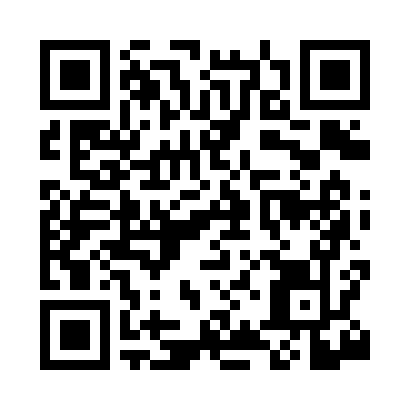 Prayer times for Kirks Grove, Alabama, USAMon 1 Jul 2024 - Wed 31 Jul 2024High Latitude Method: Angle Based RulePrayer Calculation Method: Islamic Society of North AmericaAsar Calculation Method: ShafiPrayer times provided by https://www.salahtimes.comDateDayFajrSunriseDhuhrAsrMaghribIsha1Mon4:105:3412:464:327:589:222Tue4:105:3412:464:327:579:213Wed4:115:3512:464:327:579:214Thu4:125:3512:464:327:579:215Fri4:125:3612:474:327:579:216Sat4:135:3612:474:327:579:207Sun4:145:3712:474:327:579:208Mon4:145:3712:474:337:569:209Tue4:155:3812:474:337:569:1910Wed4:165:3912:474:337:569:1911Thu4:175:3912:474:337:569:1812Fri4:175:4012:484:337:559:1813Sat4:185:4012:484:337:559:1714Sun4:195:4112:484:337:549:1615Mon4:205:4212:484:337:549:1616Tue4:215:4212:484:337:539:1517Wed4:215:4312:484:337:539:1418Thu4:225:4412:484:337:529:1419Fri4:235:4412:484:337:529:1320Sat4:245:4512:484:337:519:1221Sun4:255:4612:484:337:519:1122Mon4:265:4612:484:337:509:1023Tue4:275:4712:484:337:499:0924Wed4:285:4812:484:337:499:0825Thu4:295:4812:484:337:489:0826Fri4:305:4912:484:337:479:0727Sat4:315:5012:484:337:479:0628Sun4:325:5012:484:337:469:0529Mon4:335:5112:484:337:459:0330Tue4:345:5212:484:337:449:0231Wed4:355:5312:484:337:439:01